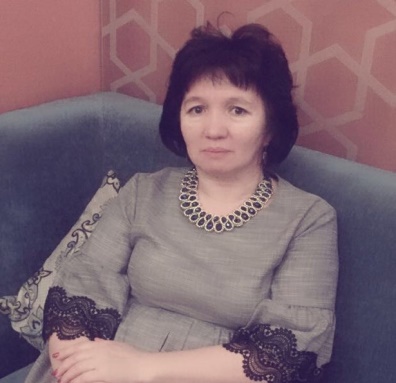 Мухаметова Шолпан Еркиновнаучитель русского языка и литературы«школа-гимназия №78» г.АстанаМухаметова Шолпан Еркиновнаучитель русского языка и литературы«школа-гимназия №78» г.АстанаМухаметова Шолпан Еркиновнаучитель русского языка и литературы«школа-гимназия №78» г.АстанаМухаметова Шолпан Еркиновнаучитель русского языка и литературы«школа-гимназия №78» г.АстанаТема урока: §78-80  К.Кайсенов «В тылу врага»Тема урока: §78-80  К.Кайсенов «В тылу врага»Тема урока: §78-80  К.Кайсенов «В тылу врага»Тема урока: §78-80  К.Кайсенов «В тылу врага»КЛАСС 7 «Б»	КЛАСС 7 «Б»	КЛАСС 7 «Б»	КЛАСС 7 «Б»	Количество присутствующихКоличество отсутствующихКоличество отсутствующихКоличество отсутствующихЦели обучения, которые необходимо достичь на данном уроке Цели обучения, которые необходимо достичь на данном уроке С 7.1.4.1 – определять основную мысль текста, опираясь на содержание текста;Г 7.2.1.1 - владеть словарным запасом, включающим эмоционально-окрашенную лексику, термины;Ч 7.3.4.1 - использовать виды чтения, включая поисковое;П 7.4.4.1 - писать творческие работы (в том числе на литературные темы) представляя себя в предлагаемой ситуации и описывая собственные ощущения, с использованием эмоционально-окрашенной лексики, эпитетов, сравнений, фразеологизмов и олицетворенийИЯЕ 7.5.2.2 - использовать сложные предложения, выражающие условные, уступительные, сравнительные, сопоставительные отношения.С 7.1.4.1 – определять основную мысль текста, опираясь на содержание текста;Г 7.2.1.1 - владеть словарным запасом, включающим эмоционально-окрашенную лексику, термины;Ч 7.3.4.1 - использовать виды чтения, включая поисковое;П 7.4.4.1 - писать творческие работы (в том числе на литературные темы) представляя себя в предлагаемой ситуации и описывая собственные ощущения, с использованием эмоционально-окрашенной лексики, эпитетов, сравнений, фразеологизмов и олицетворенийИЯЕ 7.5.2.2 - использовать сложные предложения, выражающие условные, уступительные, сравнительные, сопоставительные отношения.С 7.1.4.1 – определять основную мысль текста, опираясь на содержание текста;Г 7.2.1.1 - владеть словарным запасом, включающим эмоционально-окрашенную лексику, термины;Ч 7.3.4.1 - использовать виды чтения, включая поисковое;П 7.4.4.1 - писать творческие работы (в том числе на литературные темы) представляя себя в предлагаемой ситуации и описывая собственные ощущения, с использованием эмоционально-окрашенной лексики, эпитетов, сравнений, фразеологизмов и олицетворенийИЯЕ 7.5.2.2 - использовать сложные предложения, выражающие условные, уступительные, сравнительные, сопоставительные отношения.С 7.1.4.1 – определять основную мысль текста, опираясь на содержание текста;Г 7.2.1.1 - владеть словарным запасом, включающим эмоционально-окрашенную лексику, термины;Ч 7.3.4.1 - использовать виды чтения, включая поисковое;П 7.4.4.1 - писать творческие работы (в том числе на литературные темы) представляя себя в предлагаемой ситуации и описывая собственные ощущения, с использованием эмоционально-окрашенной лексики, эпитетов, сравнений, фразеологизмов и олицетворенийИЯЕ 7.5.2.2 - использовать сложные предложения, выражающие условные, уступительные, сравнительные, сопоставительные отношения.С 7.1.4.1 – определять основную мысль текста, опираясь на содержание текста;Г 7.2.1.1 - владеть словарным запасом, включающим эмоционально-окрашенную лексику, термины;Ч 7.3.4.1 - использовать виды чтения, включая поисковое;П 7.4.4.1 - писать творческие работы (в том числе на литературные темы) представляя себя в предлагаемой ситуации и описывая собственные ощущения, с использованием эмоционально-окрашенной лексики, эпитетов, сравнений, фразеологизмов и олицетворенийИЯЕ 7.5.2.2 - использовать сложные предложения, выражающие условные, уступительные, сравнительные, сопоставительные отношения.С 7.1.4.1 – определять основную мысль текста, опираясь на содержание текста;Г 7.2.1.1 - владеть словарным запасом, включающим эмоционально-окрашенную лексику, термины;Ч 7.3.4.1 - использовать виды чтения, включая поисковое;П 7.4.4.1 - писать творческие работы (в том числе на литературные темы) представляя себя в предлагаемой ситуации и описывая собственные ощущения, с использованием эмоционально-окрашенной лексики, эпитетов, сравнений, фразеологизмов и олицетворенийИЯЕ 7.5.2.2 - использовать сложные предложения, выражающие условные, уступительные, сравнительные, сопоставительные отношения.Ожидаемый результатОжидаемый результатВсе учащиеся смогут: Переводить выделенные слова на казахский язык; Объяснить смысл данных высказываний;Все учащиеся смогут: Переводить выделенные слова на казахский язык; Объяснить смысл данных высказываний;Все учащиеся смогут: Переводить выделенные слова на казахский язык; Объяснить смысл данных высказываний;Все учащиеся смогут: Переводить выделенные слова на казахский язык; Объяснить смысл данных высказываний;Все учащиеся смогут: Переводить выделенные слова на казахский язык; Объяснить смысл данных высказываний;Все учащиеся смогут: Переводить выделенные слова на казахский язык; Объяснить смысл данных высказываний;Ожидаемый результатОжидаемый результатБольшинство учащихся будут уметь: Анализировать прочитанный и услышанный материал; представлять информацию в виде таблицы, схемы ;  составлять тематическую группу  на заданную тему;Большинство учащихся будут уметь: Анализировать прочитанный и услышанный материал; представлять информацию в виде таблицы, схемы ;  составлять тематическую группу  на заданную тему;Большинство учащихся будут уметь: Анализировать прочитанный и услышанный материал; представлять информацию в виде таблицы, схемы ;  составлять тематическую группу  на заданную тему;Большинство учащихся будут уметь: Анализировать прочитанный и услышанный материал; представлять информацию в виде таблицы, схемы ;  составлять тематическую группу  на заданную тему;Большинство учащихся будут уметь: Анализировать прочитанный и услышанный материал; представлять информацию в виде таблицы, схемы ;  составлять тематическую группу  на заданную тему;Большинство учащихся будут уметь: Анализировать прочитанный и услышанный материал; представлять информацию в виде таблицы, схемы ;  составлять тематическую группу  на заданную тему;Ожидаемый результатОжидаемый результатНекоторые учащиеся смогут: Рассказать биографию о «Касыме Кайсенове. Смогут написать эссе «Мирное поколение о войне»,Некоторые учащиеся смогут: Рассказать биографию о «Касыме Кайсенове. Смогут написать эссе «Мирное поколение о войне»,Некоторые учащиеся смогут: Рассказать биографию о «Касыме Кайсенове. Смогут написать эссе «Мирное поколение о войне»,Некоторые учащиеся смогут: Рассказать биографию о «Касыме Кайсенове. Смогут написать эссе «Мирное поколение о войне»,Некоторые учащиеся смогут: Рассказать биографию о «Касыме Кайсенове. Смогут написать эссе «Мирное поколение о войне»,Некоторые учащиеся смогут: Рассказать биографию о «Касыме Кайсенове. Смогут написать эссе «Мирное поколение о войне»,Языковая цельЯзыковая цельУчащиеся могут: - строить речь логично и последовательно, демонстрируя нормы устной и письменной речиКлючевые слова и фразы : пепел – күл, под железной пятой – под сильной властью, дерзкие (вылазки) – смелые (вылазки), явственнее – отчётливее,  лучше, вылазка – шабуыл жасау;Используемый язык для диалога/письма на уроке:  русский.Вопросы для обсуждения: Что мы знаем о Касыме Кайсенове?Учащиеся могут: - строить речь логично и последовательно, демонстрируя нормы устной и письменной речиКлючевые слова и фразы : пепел – күл, под железной пятой – под сильной властью, дерзкие (вылазки) – смелые (вылазки), явственнее – отчётливее,  лучше, вылазка – шабуыл жасау;Используемый язык для диалога/письма на уроке:  русский.Вопросы для обсуждения: Что мы знаем о Касыме Кайсенове?Учащиеся могут: - строить речь логично и последовательно, демонстрируя нормы устной и письменной речиКлючевые слова и фразы : пепел – күл, под железной пятой – под сильной властью, дерзкие (вылазки) – смелые (вылазки), явственнее – отчётливее,  лучше, вылазка – шабуыл жасау;Используемый язык для диалога/письма на уроке:  русский.Вопросы для обсуждения: Что мы знаем о Касыме Кайсенове?Учащиеся могут: - строить речь логично и последовательно, демонстрируя нормы устной и письменной речиКлючевые слова и фразы : пепел – күл, под железной пятой – под сильной властью, дерзкие (вылазки) – смелые (вылазки), явственнее – отчётливее,  лучше, вылазка – шабуыл жасау;Используемый язык для диалога/письма на уроке:  русский.Вопросы для обсуждения: Что мы знаем о Касыме Кайсенове?Учащиеся могут: - строить речь логично и последовательно, демонстрируя нормы устной и письменной речиКлючевые слова и фразы : пепел – күл, под железной пятой – под сильной властью, дерзкие (вылазки) – смелые (вылазки), явственнее – отчётливее,  лучше, вылазка – шабуыл жасау;Используемый язык для диалога/письма на уроке:  русский.Вопросы для обсуждения: Что мы знаем о Касыме Кайсенове?Учащиеся могут: - строить речь логично и последовательно, демонстрируя нормы устной и письменной речиКлючевые слова и фразы : пепел – күл, под железной пятой – под сильной властью, дерзкие (вылазки) – смелые (вылазки), явственнее – отчётливее,  лучше, вылазка – шабуыл жасау;Используемый язык для диалога/письма на уроке:  русский.Вопросы для обсуждения: Что мы знаем о Касыме Кайсенове?Предыдущее обучениеПредыдущее обучениеЭтот раздел построен на знаниях и навыках, приобретенных в предыдущих классах, в том числе на тех, которые направлены на восприятие и оценку аудио материалов, на анализ текста, на формирование грамотности устной и письменной речи.Этот раздел построен на знаниях и навыках, приобретенных в предыдущих классах, в том числе на тех, которые направлены на восприятие и оценку аудио материалов, на анализ текста, на формирование грамотности устной и письменной речи.Этот раздел построен на знаниях и навыках, приобретенных в предыдущих классах, в том числе на тех, которые направлены на восприятие и оценку аудио материалов, на анализ текста, на формирование грамотности устной и письменной речи.Этот раздел построен на знаниях и навыках, приобретенных в предыдущих классах, в том числе на тех, которые направлены на восприятие и оценку аудио материалов, на анализ текста, на формирование грамотности устной и письменной речи.Этот раздел построен на знаниях и навыках, приобретенных в предыдущих классах, в том числе на тех, которые направлены на восприятие и оценку аудио материалов, на анализ текста, на формирование грамотности устной и письменной речи.Этот раздел построен на знаниях и навыках, приобретенных в предыдущих классах, в том числе на тех, которые направлены на восприятие и оценку аудио материалов, на анализ текста, на формирование грамотности устной и письменной речи.ПланПланПланПланПланПланПланПлансрокиПланируемые действия Планируемые действия Планируемые действия Планируемые действия Планируемые действия Планируемые действия Ресурсы2 минI. Организационный момент. Создание коллаборативной среды. Подарите улыбки друг другу. Улыбнитесь друг другу, себе. Приятного вам учебного дня! Учитель приветствует учащихся I. Организационный момент. Создание коллаборативной среды. Подарите улыбки друг другу. Улыбнитесь друг другу, себе. Приятного вам учебного дня! Учитель приветствует учащихся I. Организационный момент. Создание коллаборативной среды. Подарите улыбки друг другу. Улыбнитесь друг другу, себе. Приятного вам учебного дня! Учитель приветствует учащихся I. Организационный момент. Создание коллаборативной среды. Подарите улыбки друг другу. Улыбнитесь друг другу, себе. Приятного вам учебного дня! Учитель приветствует учащихся I. Организационный момент. Создание коллаборативной среды. Подарите улыбки друг другу. Улыбнитесь друг другу, себе. Приятного вам учебного дня! Учитель приветствует учащихся I. Организационный момент. Создание коллаборативной среды. Подарите улыбки друг другу. Улыбнитесь друг другу, себе. Приятного вам учебного дня! Учитель приветствует учащихся Начало урокаПроверка домашнего задания II. Актуализация знаний.Чтение статьи о Касыме Кайсенове. Просмотр презентационного материала о Касыме Кайсенове. 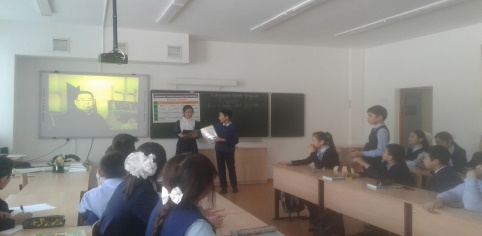 III. Изучение нового материала. Работа в группах. Стратегия «Джигсо»Упр. 454-455. Чтение отрывков из  из повести К. Кайсенова «В тылу врага». Работа с «карточкой-информатором». (незнакомые слова)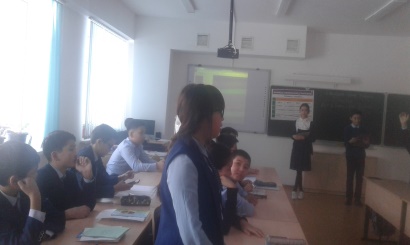 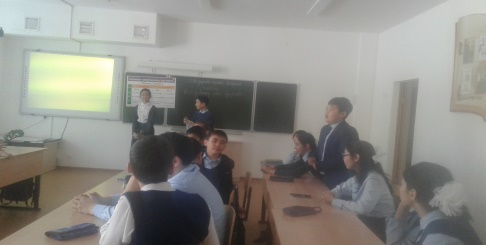 Проверка домашнего задания II. Актуализация знаний.Чтение статьи о Касыме Кайсенове. Просмотр презентационного материала о Касыме Кайсенове. III. Изучение нового материала. Работа в группах. Стратегия «Джигсо»Упр. 454-455. Чтение отрывков из  из повести К. Кайсенова «В тылу врага». Работа с «карточкой-информатором». (незнакомые слова)Проверка домашнего задания II. Актуализация знаний.Чтение статьи о Касыме Кайсенове. Просмотр презентационного материала о Касыме Кайсенове. III. Изучение нового материала. Работа в группах. Стратегия «Джигсо»Упр. 454-455. Чтение отрывков из  из повести К. Кайсенова «В тылу врага». Работа с «карточкой-информатором». (незнакомые слова)Проверка домашнего задания II. Актуализация знаний.Чтение статьи о Касыме Кайсенове. Просмотр презентационного материала о Касыме Кайсенове. III. Изучение нового материала. Работа в группах. Стратегия «Джигсо»Упр. 454-455. Чтение отрывков из  из повести К. Кайсенова «В тылу врага». Работа с «карточкой-информатором». (незнакомые слова)Проверка домашнего задания II. Актуализация знаний.Чтение статьи о Касыме Кайсенове. Просмотр презентационного материала о Касыме Кайсенове. III. Изучение нового материала. Работа в группах. Стратегия «Джигсо»Упр. 454-455. Чтение отрывков из  из повести К. Кайсенова «В тылу врага». Работа с «карточкой-информатором». (незнакомые слова)Проверка домашнего задания II. Актуализация знаний.Чтение статьи о Касыме Кайсенове. Просмотр презентационного материала о Касыме Кайсенове. III. Изучение нового материала. Работа в группах. Стратегия «Джигсо»Упр. 454-455. Чтение отрывков из  из повести К. Кайсенова «В тылу врага». Работа с «карточкой-информатором». (незнакомые слова)Таблицапрезентация по теме «Касым Кайсенов» Середина урокаКонец урокаIV. Освоение изученного материала.  Работа в группах.Упр. 493. Метод «Рисунок на стене» и «Карта истории». Знакомство с отрывками  из  книги «Мальчик в тылу врага» Касыма Кайсенова. После  чтения каждого  отрывка группы презентуют свои работы..  Физкультурная минуткаV. Закрепление изученного материала.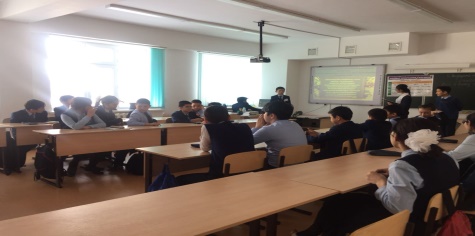 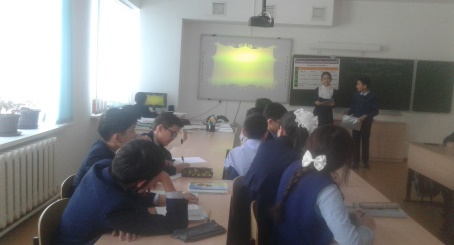 Упр. 497. Заполните таблицу на листочках, проанализировав, что вам было известно о К. Кайсенове и что вы узнали нового.Упр. 446. Составьте синквейн к слову победа..Прием «Верные и неверные утверждения» выявляет уровень усвоения полученной информации на данном уроке. (И) Укажите верные(В) или неверные (Н) ответы. 1) К. Кайсенов окончил разведшколу в Москве.    2) В 1941 году Касым Кайсенов был переброшен на  захваченную фашистами Украину.   3) В лесах Украины Касым Кайсенов был известен как партизан Василий, Вася.   4) К. Кайсенов воевал в Белоруссии.   5) Указом Президента РК Касыму Кайсенову присвоили звание национального героя – «Халық Қаһарманы».   Домашнее задание.Задание: мини-эссе на тему  «Мирное поколение о войне»   3адание: Составить  кластер на тему «Касым Кайсенов»Рефлексия  Учитель предлагает оценить свою работу по «Лестнице успеха»IV. Освоение изученного материала.  Работа в группах.Упр. 493. Метод «Рисунок на стене» и «Карта истории». Знакомство с отрывками  из  книги «Мальчик в тылу врага» Касыма Кайсенова. После  чтения каждого  отрывка группы презентуют свои работы..  Физкультурная минуткаV. Закрепление изученного материала.Упр. 497. Заполните таблицу на листочках, проанализировав, что вам было известно о К. Кайсенове и что вы узнали нового.Упр. 446. Составьте синквейн к слову победа..Прием «Верные и неверные утверждения» выявляет уровень усвоения полученной информации на данном уроке. (И) Укажите верные(В) или неверные (Н) ответы. 1) К. Кайсенов окончил разведшколу в Москве.    2) В 1941 году Касым Кайсенов был переброшен на  захваченную фашистами Украину.   3) В лесах Украины Касым Кайсенов был известен как партизан Василий, Вася.   4) К. Кайсенов воевал в Белоруссии.   5) Указом Президента РК Касыму Кайсенову присвоили звание национального героя – «Халық Қаһарманы».   Домашнее задание.Задание: мини-эссе на тему  «Мирное поколение о войне»   3адание: Составить  кластер на тему «Касым Кайсенов»Рефлексия  Учитель предлагает оценить свою работу по «Лестнице успеха»IV. Освоение изученного материала.  Работа в группах.Упр. 493. Метод «Рисунок на стене» и «Карта истории». Знакомство с отрывками  из  книги «Мальчик в тылу врага» Касыма Кайсенова. После  чтения каждого  отрывка группы презентуют свои работы..  Физкультурная минуткаV. Закрепление изученного материала.Упр. 497. Заполните таблицу на листочках, проанализировав, что вам было известно о К. Кайсенове и что вы узнали нового.Упр. 446. Составьте синквейн к слову победа..Прием «Верные и неверные утверждения» выявляет уровень усвоения полученной информации на данном уроке. (И) Укажите верные(В) или неверные (Н) ответы. 1) К. Кайсенов окончил разведшколу в Москве.    2) В 1941 году Касым Кайсенов был переброшен на  захваченную фашистами Украину.   3) В лесах Украины Касым Кайсенов был известен как партизан Василий, Вася.   4) К. Кайсенов воевал в Белоруссии.   5) Указом Президента РК Касыму Кайсенову присвоили звание национального героя – «Халық Қаһарманы».   Домашнее задание.Задание: мини-эссе на тему  «Мирное поколение о войне»   3адание: Составить  кластер на тему «Касым Кайсенов»Рефлексия  Учитель предлагает оценить свою работу по «Лестнице успеха»IV. Освоение изученного материала.  Работа в группах.Упр. 493. Метод «Рисунок на стене» и «Карта истории». Знакомство с отрывками  из  книги «Мальчик в тылу врага» Касыма Кайсенова. После  чтения каждого  отрывка группы презентуют свои работы..  Физкультурная минуткаV. Закрепление изученного материала.Упр. 497. Заполните таблицу на листочках, проанализировав, что вам было известно о К. Кайсенове и что вы узнали нового.Упр. 446. Составьте синквейн к слову победа..Прием «Верные и неверные утверждения» выявляет уровень усвоения полученной информации на данном уроке. (И) Укажите верные(В) или неверные (Н) ответы. 1) К. Кайсенов окончил разведшколу в Москве.    2) В 1941 году Касым Кайсенов был переброшен на  захваченную фашистами Украину.   3) В лесах Украины Касым Кайсенов был известен как партизан Василий, Вася.   4) К. Кайсенов воевал в Белоруссии.   5) Указом Президента РК Касыму Кайсенову присвоили звание национального героя – «Халық Қаһарманы».   Домашнее задание.Задание: мини-эссе на тему  «Мирное поколение о войне»   3адание: Составить  кластер на тему «Касым Кайсенов»Рефлексия  Учитель предлагает оценить свою работу по «Лестнице успеха»IV. Освоение изученного материала.  Работа в группах.Упр. 493. Метод «Рисунок на стене» и «Карта истории». Знакомство с отрывками  из  книги «Мальчик в тылу врага» Касыма Кайсенова. После  чтения каждого  отрывка группы презентуют свои работы..  Физкультурная минуткаV. Закрепление изученного материала.Упр. 497. Заполните таблицу на листочках, проанализировав, что вам было известно о К. Кайсенове и что вы узнали нового.Упр. 446. Составьте синквейн к слову победа..Прием «Верные и неверные утверждения» выявляет уровень усвоения полученной информации на данном уроке. (И) Укажите верные(В) или неверные (Н) ответы. 1) К. Кайсенов окончил разведшколу в Москве.    2) В 1941 году Касым Кайсенов был переброшен на  захваченную фашистами Украину.   3) В лесах Украины Касым Кайсенов был известен как партизан Василий, Вася.   4) К. Кайсенов воевал в Белоруссии.   5) Указом Президента РК Касыму Кайсенову присвоили звание национального героя – «Халық Қаһарманы».   Домашнее задание.Задание: мини-эссе на тему  «Мирное поколение о войне»   3адание: Составить  кластер на тему «Касым Кайсенов»Рефлексия  Учитель предлагает оценить свою работу по «Лестнице успеха»IV. Освоение изученного материала.  Работа в группах.Упр. 493. Метод «Рисунок на стене» и «Карта истории». Знакомство с отрывками  из  книги «Мальчик в тылу врага» Касыма Кайсенова. После  чтения каждого  отрывка группы презентуют свои работы..  Физкультурная минуткаV. Закрепление изученного материала.Упр. 497. Заполните таблицу на листочках, проанализировав, что вам было известно о К. Кайсенове и что вы узнали нового.Упр. 446. Составьте синквейн к слову победа..Прием «Верные и неверные утверждения» выявляет уровень усвоения полученной информации на данном уроке. (И) Укажите верные(В) или неверные (Н) ответы. 1) К. Кайсенов окончил разведшколу в Москве.    2) В 1941 году Касым Кайсенов был переброшен на  захваченную фашистами Украину.   3) В лесах Украины Касым Кайсенов был известен как партизан Василий, Вася.   4) К. Кайсенов воевал в Белоруссии.   5) Указом Президента РК Касыму Кайсенову присвоили звание национального героя – «Халық Қаһарманы».   Домашнее задание.Задание: мини-эссе на тему  «Мирное поколение о войне»   3адание: Составить  кластер на тему «Касым Кайсенов»Рефлексия  Учитель предлагает оценить свою работу по «Лестнице успеха»УчебникДополнительная информацияДополнительная информацияДополнительная информацияДополнительная информацияДополнительная информацияДополнительная информацияДополнительная информацияДополнительная информацияДифференциацияКак вы планируете поддерживать учащихсяДифференциацияКак вы планируете поддерживать учащихсяДифференциацияКак вы планируете поддерживать учащихсяОцениваниеКак вы планируете увидеть приобретенные знания учащихсяОцениваниеКак вы планируете увидеть приобретенные знания учащихсяОцениваниеКак вы планируете увидеть приобретенные знания учащихсяМежпредметные связиСоблюдение СанПиНИКТ компетентностьСвязи с ценностямиМежпредметные связиСоблюдение СанПиНИКТ компетентностьСвязи с ценностями-Детям можно предложить тексты для чтения разного уровня сложности.                    -Детям, допускающим отклонения от каллиграфических норм, можно предложить дополнительный рабочий лист.                                             -Детям, которые работают в высоком темпе, можно предложить дополнительные задания.-Детям можно предложить тексты для чтения разного уровня сложности.                    -Детям, допускающим отклонения от каллиграфических норм, можно предложить дополнительный рабочий лист.                                             -Детям, которые работают в высоком темпе, можно предложить дополнительные задания.-Детям можно предложить тексты для чтения разного уровня сложности.                    -Детям, допускающим отклонения от каллиграфических норм, можно предложить дополнительный рабочий лист.                                             -Детям, которые работают в высоком темпе, можно предложить дополнительные задания.Наблюдение учителя в ходе реализации приема «Одна минута».После чтения текста №1 – взаимооценивание по стратегии «2 звезды и 1 пожелание».После выполнения дифференцированного задания по вариантам (чтение и анализ текста) учитель оценивает выполненные работы на основе дескрипторов.Наблюдение учителя в ходе реализации приема «Одна минута».После чтения текста №1 – взаимооценивание по стратегии «2 звезды и 1 пожелание».После выполнения дифференцированного задания по вариантам (чтение и анализ текста) учитель оценивает выполненные работы на основе дескрипторов.Наблюдение учителя в ходе реализации приема «Одна минута».После чтения текста №1 – взаимооценивание по стратегии «2 звезды и 1 пожелание».После выполнения дифференцированного задания по вариантам (чтение и анализ текста) учитель оценивает выполненные работы на основе дескрипторов.Физкультурная минутка.Мы проверили осанку И свели лопатки. Мы походим на носках, Мы идём на пяткахФизкультурная минутка.Мы проверили осанку И свели лопатки. Мы походим на носках, Мы идём на пятках